 Stadgar för Smålands SF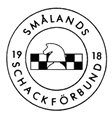 Antagna vid konstituerande kongress i Lindshammar 1993-05-15.Ändring i §7 mom d slutligt antagen vid kongress i Vrigstad 2005-04-16.§1         	Namn och ändamålSmålands Schackförbund, i dessa stadgar kallat ”förbundet”, är en sammanslutning av schackföreningar i Småland och på Öland, med uppgift att tillvarata sina medlemmars intressen och att genomföra gemensamma aktiviteter. Förbundets ändamål är att tillvarata sina medlemmars intressen och att genomföra gemensamma aktiviteter inom förbundets verksamhetsområde samt att jämväl i övrigt befrämja intresset för schackspelet.Förbundet skall arbeta utan eget vinstintresse. Förbundet skall vara anslutet som distriktsförbund till Sveriges Schackförbund§2	Medlemskap Medlemskap i förbundet kan erhållas av varje schackförening inom förbundets verksamhetsområde, vilken härom ansöker härom och åtager sig att följa förbundets och Sveriges Schackförbunds stadgar och regler. Enskild person, företag eller institution eller annan organisation kan av förbundets styrelse beviljas medlemskap som stödjande medlem.Enskild person kan av kongress utses till hedersmedlem i förbundet.	Enskild person kan tillhöra flera föreningar.§3	MedlemsavgiftVarje förening är skyldig att före januari månads utgång ha rapporterat aktuella medlemskap i Sveriges Schackförbunds medlemssystem, samt erlagt medlemsavgift för föregående verksamhetsår.Medlemsavgiftens storlek beslutas av kongress.Hedersmedlem skall inte betala medlemsavgift.Ekonomilösa klubbar (skolschackklubbar) skall inte betala medlemsavgift.§4	Organ	Förbundets beslutande och förvaltande organ är kongress och förbundsstyrelse	Kongressen är förbundets högsta beslutande organ.Organ verksamma mellan kongresser är revisorer och valberedning.Förbundsstyrelsen är förbundets högsta verkställande organ, som förvaltar förbundets tillgångar, beslutar i den löpande verksamheten och företräder förbundet i alla avseenden om inte stadgar eller kongressbeslut föreskriver annat.§5 	Räkenskapsår	Förbundet räkenskapsår är 1 januari – 31 december.§6	Beslutsordning	a, KongressSamtliga beslut fattas med enkel majoritet utom vid ändring av stadgar eller upplösning av förbundet. I dessa fall krävs dels att minst en tredjedel av föreningarna med ekonomi är representerade, dels att beslutet fattas med två tredjedels majoritet, dels att beslutas tas på två på varandra följande kongresser, varav minst en skall vara ordinarie kongress.b, StyrelseSamtliga beslut fattas med enkel majoritet. Styrelsen är beslutsför då minst hälften av dess ledamöter är närvarande och en av dem är ordföranden eller vice ordföranden.c, UtslagsröstVid lika röstetal äger i samtliga beslutsorgan det förslag som ordföranden bifaller vid omröstningen företräde.d, ÖverklagandeFörening eller enskild medlem som inte nöjer sig med fattat beslut äger rätt att begära omprövning av närmast högre beslutsorgan.§7	Kongress	a, tid och kallelseOrdinarie kongress skall hållas inom 15 veckor efter räkenskapsårets utgång, dock senast 15 april, på ort som styrelsen utser. Extra kongress kan inkallas då styrelsen så finner nödvändigt eller om minst en tredjedel av medlemsföreningarna skriftligt så begär. Om mindre än tre månader återstår till ordinarie kongress äger styrelsen rätt att hänskjuta frågan till den ordinarie kongressen. Kallelse skall vara utfärdad senast tre veckor före kongress, och samtidigt skall samtliga kongresshandlingar tillställas medlemsföreningarna.b, representantskapKongress består av genom föreningarna valda ombud. Varje förening äger rätt till ett befullmäktigat ombud, som på kongress har en röst. Ledamot och suppleant av förbundsstyrelsen får ej vara ombud vid kongress. Varje genom förening ansluten medlem äger rätt att närvara och fritt yttra sig på kongress.c, ärendenVid ordinarie kongress skall styrelsen föreslå dagordning vari skall ingå följande ärenden:Kongressens öppnandeJustering av röstlängdFråga om stadgeenligt utlysandeVal av ordförande och sekreterare för kongressenVal av två justeringsmän tillika rösträknare, vilka jämte ordföranden justerar protokolletProtokoll från föregående kongressStyrelsens verksamhetsberättelse, fastställande av balandsräkningRevisionsberättelseBeslut om ansvarsfrihet för den avgående styrelsenBeslut som medlemsavgifter, arvoden och ersättningarMotioner och propostionerFastställande av budgetVal av styrelseVal av övriga funktionärerVal av revisorerVal av valberedningFörbundsinformationAvslutning	d, MotionerVarje till förbundet ansluten förening eller enskild medlem kan till kongress inge förslag i form av motion. Motion skall vara styrelsen tillhanda senast sex veckor före kongressdatum. Styrelsens yttrande om motionen skall bifogas kongresshandlingarna.§8	StyrelseFörbundsstyrelsen skall bestå av minst fem ledamöter, samt minst en suppleant, som inträder vid permanent bortfall av ordinarie ledamot. Samtliga styrelseledamöter utses av kongress för en mandattid av högst två år. Bland dessa ledamöter skall kongressen utse ordföranden för det kommande verksamhetsåret. Övriga uppdrag fördelas inom styrelsen vid dess första sammanträde.§9	DiskvalifikationsbestämmelserVarje till förbundet ansluten förening och enskild medlem är skyldig att rätta sig efter dess stadgar, regler och beslut. Den som bryter häremot eller mot hederns bud eller uppträder så att verksamheten skadas kan av förbundsstyrelsen tilldelas skriftlig varning eller avstängas från spel på högst ett år.§10	Efterrättelse av stadgar och beslut mmVarje klubb tillhörande förbundet, även som dess styrelse och enskilda medlemmar, är skyldiga att ställa sig till efterrättelser inom SSF:s gällande stadgar och tävlingsbestämmelser samt att åtlyda de beslut som på grund av nämnda stadgar och tävlingsbestämmelser meddelats av SSF:s styrelse. Samma skyldighet gäller i fråga om SmSF:s stadgar och tävlingsbestämmelser samt beslut, som på grund av gällande bestämmelser meddelats av detta förbunds styrelse eller av förbundet eller av styrelsen tillsatt tävlingsledning.§11	Upplösning av förbundetVid kongress som fattar det slutgiltiga beslutet om upplösning av förbundet skall även beslutas om följande ärenden: Hur förbundets ekonomiska och materiella tillgångar skall disponeras.Hur och var förbundets arkivalier skall deponeras.